Cценарий к 9 мая в детском саду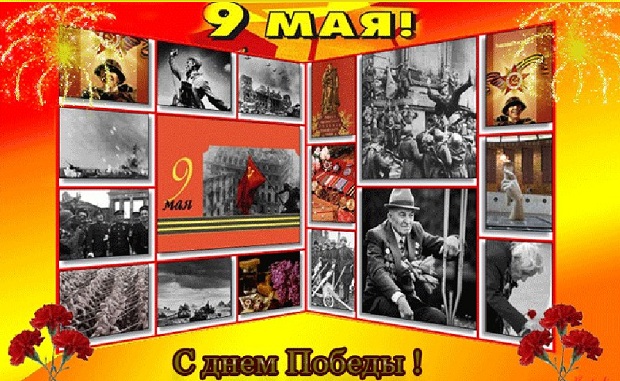 Сценарий к 9 мая в детском саду подготовила Гущенскова Светлана Геннадьевна, музыкальный руководитель МБУ Детский сад № 151 «Голубка», г. Тольятти. В празднике принимают участие дети старшего дошкольного возраста.Сценарий к 9 мая в детском садуЗвучит в аудиозаписи песня «Веселый ветер», кассета «Школьные песенки» № 4, сторона А. Дети старших групп входят в зал и рассаживаются по местам. После этого звучит марш «Триумф победителей». В зал входят дети из подготовительных групп и встают лицом к гостям в шахматном порядке.Ведущий 1: — Ребята, совсем скоро наступит долгожданный День Победы! 9 мая – светлый и радостный праздник для всех людей. В 1945 году в этот день закончилась война с фашистской Германией. Мы с благодарностью вспоминаем наших славных воинов – защитников, отстоявших мир в жестоких сражениях. Им мы обязаны тем, что живем сейчас под чистым, мирным небом. Вечная слава героям!Дети: — Салют!Дети поднимают резко руки и машут ими, как фонарики – «салюты в небе». Одновременно звучит фонограмма салюта.Ведущий 2: — Да, ребята, никогда этот день не забудут люди. За то, что мы сейчас с вами вместе радуемся, ликуем, смеемся, танцуем, мы обязаны нашим дедушкам и бабушкам, которые в жестоких боях и сражениях отстояли этот радостный день и защитили нашу Родину от злого врага. А что же такое Родина? Давайте все вместе споем песню о ней и найдем ответ.Дети исполняют песню «Наша Родина – Россия», слова и музыка М.В. Сидоровой (журнал «Колокольчик», 2-ой куплет переделан, дети поют о родном городе Тольятти).Ведущий 1: — Правильно, Родина – это наш город, наша республика, наша страна. Это место, где мы с вами родились, где все нам кажется таким близким и родным, где люди говорят и поют на понятном нам языке. И еще Родина – это место, где мы хотим жить в мире и согласии. В наших силах сделать нашу Родину сильнее и краше.Далее по одной строчке читают дети из подготовительной группы.1-ый ребенок: — Своим трудом мы сделаем нашу Родину сильнее и краше!2-ой ребенок: — Мы победим все болезни!3-ий ребенок: — Мы построим современные дома, фабрики, заводы!4-ый ребенок: — Мы научимся управлять самой современной техникой!5-ый ребенок: — Я построю космический корабль, который полетит к самым далеким звездам.6-ой ребенок: — А я научу детей правильно разговаривать на родном языке.Ведущий 2: — И в далеком для нас прошлом люди мечтали о светлом и мирном будущем. Но их мечтам не суждено было сбыться: произошло событие, которое принесло беду, горе всем народам, населяющим нашу большую Родину.Звучит тема «Нашествие» из «Ленинградской симфонии» Д. Шостаковича. Дети идут друг за другом по залу и садятся на стулья.Ведущий 1:— Сложили праздничные флаги,
Закончилась веселая пора.
Страна людей сплотилась для отваги,
Чтоб победить напавшего врага.Ведущий 2:— Пускай назад история листает
Страницы легендарные свои.
И память, через годы пролетая,
Ведет опять в походы и бои.Звучит запись песни «Не думай о секундах свысока» из кинофильма «Семнадцать мгновений весны».Ведущий 1:— Сегодня будет день воспоминаний,
И в сердце тесно от высоких слов.
Сегодня будет день напоминаний
О подвиге и доблести отцов.Звучит запись «Священная война».Ведущий 2: — Нарушив мирную жизнь, внезапно, без объявления войны, фашистская Германия 22 июня 1941 года напала на нашу страну.Ведущий 1:— Что может быть страшнее, чем война?!
Лишь слезы да страдания несет она.
И счастье разбивает у людей,
Любимых разлучая и друзей.Ведущий 2: — Слова, которые люди услышали по радио в те далекие года, не будут забыты никогда. Они били прямо в сердце.Включается аудиозапись.«Внимание! Говорит Москва. Передаем важное правительственное сообщение. Граждане и гражданки Советского Союза! Сегодня, в 4 утра, без всякого объявления войны, германские вооруженные силы атаковали границы Советского Союза!»Ведущий 1: — Это было вероломное нападение. Гитлер хотел молниеносным ударом захватить нашу Родину.Выходят дети-чтецы и участвующие в инсценировке — связист, медсестра, моряк, летчик, автоматчик. Все они располагаются по периметру зала.Ребенок-чтец (девочка):— Грустные ивы склонились к пруду,
Месяц плывет над рекой,
Там, у границы, стоял на посту
Ночью боец молодой.Ребенок-чтец (мальчик):— Черные тени в тумане росли,
Туча на небе темна,
Первый снаряд разорвался вдали —
Так началась война.Дети-чтецы проходят на стульчики. Далее идет инсценировка.Связист (надевает наушники):— Алло, Юпитер!? Я Алмаз!
Почти совсем не слышу вас…
Мы с боем заняли село,
А как у вас? Алло! Алло!Медсестра (перевязывает раненого):— Что вы ревете, как медведь?
Пустяк осталось потерпеть.
И рана ваша так легка,
Что заживет наверняка.Моряк (смотрит в бинокль):— На горизонте самолет,
По курсу — полный ход, вперед!
Готовься к бою, экипаж!
Отставить! Истребитель наш!Автоматчик:— Вот я забрался на чердак.
Быть может, здесь таится враг.
За домом очищаем дом,
Врага повсюду мы найдем.Летчики над картой:— Пехота здесь, а танки тут.
Лететь до цели семь минут.
Понятен боевой приказ…Все вместе: — Противник не уйдет от нас!Участники инсценировки возвращаются на свои места.Ведущий 2: — Были у нас автоматы и пушки, танки и самолеты. Но на вооружении армии были еще и песни, которые заставляли ненавидеть врага и звали в бой.Ведущий 1: — Композитор Матвей Блантер и поэт Михаил Исаковский написали песню «Катюша», которая впоследствии полюбилась всеми без исключения. В ней поется о том, как на высокий берег реки выходила Катюша, смотрела вдаль и пела свою любимую песню… Думала-гадала, получил ли солдат её письмецо. От всей души желала ему быть отважным и смелым… Мечтала, чтобы её песня скорее долетела до него…Звучит фрагмент песни «Катюша», дети подпевают, сидя на стульях.Ведущий 2: — А вот милый, скромный вальс, написанный польским композитором Ежи Петербургским, стал одной из самых любимых песен нашего народа. Ее блистательно исполняла певица Клавдия Шульженко. «За синий платочек!» — так писали летчики-истребители на бортах своих самолетов. Этот призыв помещали на броне своих машин танкисты и артиллеристы – на орудийных стволах.— В наше время, ребята, много молодых певцов считают за честь исполнить песню «Синий платочек». И мы сейчас услышим одно из таких исполнений, а девочки из подготовительной группы для нас станцуют.Выходят девочки, в руках у них платочки синего цвета. Они исполняют танец «Синий платочек» (см. журнал «Музыкальная палитра» № 2, 2005 г., с. 27, описание движений Г.П. Федоровой.)Ведущий 1:— В морях и океанах,
От берега вдали,
В дозоре неустанно
Родные корабли.Ведущий 2:— Под знаменем российским,
Под знаменем отцов
Идут, идут отряды
Отважных моряков.Звучит музыка. Пройдя по кругу, дети-моряки встают лицом к зрителям в центре зала.Ведущий 1:— Страна гордится ими:
Смелы они, крепки!Моряки (вместе):— Мы вырастем такими,
Как наши моряки!Дети исполняют матросский танец «Яблочко».Ведущий 2: — Несмотря на тяжелую жизнь в дни, когда повсюду были разрушения, потери близких и родных, голод и страх, люди не теряли веры в победу. «Враг будет разбит, победа будет за нами» — эти слова звучали повсюду. И вот наступил тот день, когда по радио объявили об окончании войны. Страна ликовала! На улицах незнакомые люди обнимали друг друга, многие плакали от радости, пели, танцевали.Дети смотрят фильм, посвященный победе.Ведущий 1:— Отстояли наши деды
Труд и счастье на земле.
Ярко светят в честь Победы
Звезды мира на Кремле.Ведущий 2:— За страну родную люди
Отдавали жизнь свою.
Никогда мы не забудем
Павших в доблестном бою.Ведущий 1: — На нашей земле после войны осталось много братских могил, на которых всегда лежат живые цветы. Эти цветы – знак нашей памяти и глубочайшей благодарности тем, кто в боях отстаивал нашу Родину и погиб за нее. НИКТО НЕ ЗАБЫТ, НИЧТО НЕ ЗАБЫТО!Дети смотрят фильм № 2. В конце фильма ведущие просят встать детей около стульчиков и минутой молчания почтить память павших в боях героев.Ведущий 2: — Если в вашей семье, в вашем доме живут ветераны, те, кто участвовал в боях с фашистами, не забудьте поздравить их с праздником Победы! Этот праздник отмечается каждый год 9 Мая. Именно в этот день в 1945 году был окончательно разгромлен враг, напавший на нашу землю.Ведущий 1:— Спасибо ветеранам скажем
За жизнь, за детство и весну,
За тишину, за мирный дом,
За мир, в котором мы живем!Выходит мальчик из старшей группы и исполняет песню «Спасибо вам!», словаМ. Владимирова, музыка Л. Хисматуллиной.Ведущий 2: — Как много сделал наш народ для того, чтобы мы жили под мирным небом! Давайте и мы будем беречь и приумножать богатства нашей Родины.Ведущий вносит глобус в центр зала или надувной шар-глобус.Ведущий 1: — Посмотрите, какой маленький земной шар, и на нем всем есть место: и людям, и воде, и рыбам, и лесам, и полям. Нам надо беречь эту хрупкую планету, она наш дом. А для этого нужно всем людям на земле жить в мире и согласии. Давайте передадим друг другу земной шар, чтобы каждый из вас смог подарить ему частичку мира.Звучит музыка. Дети передают шар из рук в руки.Ведущий 2: — А сейчас самое время зажечь факел мира, чтобы он никогда не гас, чтобы все люди забыли о горе и потерях, которые приносит с собой война.Проводится игра «Зажги факел мира». Выбирают двух детей. Между ними устанавливается ваза, в которой находится факел мира. Дети по команде должны «змейкой» обежать кегли, не уронив их, и возвратиться к факелу мира. Тот, кто первым добежит до факела, берет его и поднимает вверх – «зажигает факел мира».Выходят дети из старшей группы.1-ый ребенок:— Мы за то, чтоб в мире дети
Не играли бы в войну,
Чтобы утром на рассвете
Слушать мира тишину!2-ой ребенок:— Мы за то, чтоб вся планета
Зеленела, словно сад.
Чтобы нес спокойно службу
Мирной Родины солдат!Все встают около стульчиков и исполняют «Песенка о мире», музыка и слова Е. Шаламоновой (см. журнал «Музыкальный руководитель», № 1, 2007 г., с. 32).Выходят дети из подготовительной группы.1-ый ребенок:— Солнце Родины любимой озаряет все вокруг,
И взлетает белокрылый голубь мира с наших рук —
Ты лети, лети по свету, голубь наш, из края в край,
Слово мира и привета всем народам передай.2-ой ребенок:— Мир герои отстояли, помнить их мы поклялись,
Пролетая в синей дали, к обелиску опустись.
Чтобы взрывы не закрыли небо черной пеленой,
Голубок наш белокрылый, облети весь шар земной.Девочки из старшей группы — 4 человека — с голубем в руках обегают вокруг детей под песню «Летите, голуби» и выполняют несколько упражнений, аудиокассета «Школьные песенки» № 4, сторона А.Ведущий 1: — А сейчас, ребята, давайте все встанем, возьмемся за руки, поднимем их и крикнем дружно: «С Днем Победы!»Все: — С Днем Победы!Ведущий 1: — С наступающим праздником вас, ребята!Звучит песня «День Победы», музыка Д. Тухманова, слова В.Харитонова, в исполнении Льва Лещенко. Дети возвращаются в группы.